Décret du 28 novembre 2013 relatif à la Performance Energétique des Bâtiments (PEB)Arrêté du Gouvernement wallon du 15 mai 2014 portant exécution du décret du 
28 novembre 2013 relatif à la Performance Energétique des Bâtiments (PEB)NoticeFormulaire de demande d’agrément en tant quecertificateur PEB de bâtiments publics 
 réservé aux PERSONNES MORALES 
Dernière mise à jour faite le 10/08/2020 Service Public de WallonieSPW Territoire, Logement, Patrimoine, EnergieDépartement de l’Énergie et du Bâtiment durableRue des Brigades d’Irlande, 15100 Namur (JAMBES)Personne de Contact : Alexandra JUNGERSDépartement de l’Energie & du Bâtiment durableTél. 081/48.63.27info-batimentpublic@spw.wallonie.beSite Internet : http://energie.wallonie.beQuelles sont les obligations du certificateur PEB de bâtiments publics ?La personne morale agréée en tant que certificateur PEB de bâtiments publics exerce sa mission en toute indépendance. Cela signifie, notamment, qu’elle n’est pas autorisée à réaliser des certificats relatifs à des bâtiments ou unités :sur lesquels elle dispose d’un droit réel ou personnel ;pour lesquels elle intervient, à quelque titre que ce soit, dans le cadre d’une transaction immobilière ;dont le propriétaire ou titulaire de droits réels est un parent ou allié au deuxième degré, ou leur employeur.Les certificateurs PEB agréés en tant que personnes physiques et liés à une personne morale agréée par une convention exercent également leur mission en toute indépendance.Dans l’exercice de ses fonctions, le certificateur PEB collecte et traite les données nécessaires à l’application du logiciel associé à la méthode de calcul de la performance énergétique, selon le protocole mis à sa disposition. Avant sa remise au donneur d’ordre, le certificateur PEB enregistre dans la base de données chaque certificat PEB qu’il établit.Il conserve, pendant trois ans, toutes les preuves des constats réalisés dans les bâtiments et sur les installations certifiées.Le certificateur PEB agréé doit également :- suivre les formations permanentes organisées par l’Administration ;- veiller à l’exactitude des coordonnées fournies dans le formulaire de demande d’agrément et communiquer à l’Administration, sans délai, toute modification de ces informations.Qui peut être agréé comme personne morale (un autre formulaire est prévu pour l’agrément en tant que personne physique) ?Une personne morale peut être agréée si elle compte, parmi son personnel ou ses collaborateurs, un certificateur PEB de bâtiments publics agréé en tant que personne physique (note : il peut s’agir du gérant de la personne morale).Remarque : pour obtenir l’agrément en tant que personne physique, le candidat doit rencontrer certaines exigences de diplôme ou d’expérience professionnelle, suivre une formation spécifique et réussir un examen (pour plus d’informations, voir le formulaire prévu pour les candidats à l’agrément, personnes physiques)Quelle est la procédure de demande d’agrément en tant que certificateur PEB de bâtiments publics - personne morale ?La demande d’agrément est introduite auprès de l’administration au moyen du présent formulaire dûment complété et signé.Dans les 10 jours de la réception du formulaire, l'administration adresse au demandeur un accusé de réception. Le cas échéant, l’administration réclame les pièces manquantes. Dans ce cas, la procédure recommence à dater de la réception de l’ensemble des informations manquantes.L'agrément est notifié au demandeur dans un délai de quarante jours à compter de la notification, par l’Administration, de la réception du dossier complet.Cette notification mentionne le numéro d’agrément de la personne morale, le numéro d’agrément de la personne physique liée à elle par convention, et les modalités d’accès au logiciel de certification. Comment introduire la demande d'agrément ?Le dossier de demande d’agrément est constitué du formulaire de demande d'agrément, dûment complété et accompagné des documents annexes énumérés dans le formulaire, selon le profil du demandeur.Le dossier de candidature d’agrément doit être introduit en un seul exemplaire, dûment complété et signé :- soit par voie postale :A l’attention de Monsieur Jean VAN PAMEL, Inspecteur Général Service public de Wallonie – SPW Territoire, Logement, Patrimoine, EnergieDépartement de l’Énergie et du Bâtiment durableRue des Brigades d’Irlande, 15100 Namur (Jambes)- soit par courriel : A l’adresse secretariatenergie.dgo4@spw.wallonie.beDans la rubrique « objet » : « DEBD-DBD »En pièce jointe au format PDF : copie du formulaire signé manuscritement ou formulaire signé numériquementQuelle est la durée de l’agrément ?L’agrément de certificateur PEB de bâtiments publics n’est pas limité dans le temps.L’agrément peut-il être retiré ?Le Ministre peut sanctionner le titulaire de l’agrément lorsqu’il constate que celui-ci a manqué à ses obligations, c’est-à-dire :lorsqu’il est constaté la mauvaise qualité d’un certificat PEB ;en cas de manquement aux obligations qui lui incombent en vertu des articles 38, 39, 50 ou 53 du décret du 28 novembre 2013 ;en cas d’absence de notification de la modification de sa situation au regard des conditions d’agrément.Les sanctions sont proportionnées à la gravité des manquements et consistent à suspendre ou à retirer l’agrément de l’auteur agréé.***Protection de la vie privée Conformément à la réglementation en matière de protection des données et au décret du 28 novembre 2013 relatif à la performance énergétique des bâtiments, les données personnelles nécessaires seront traitées par la Direction des bâtiments durables du Service public de Wallonie, en vue :du suivi de votre dossier d’agrément en tant que certificateur PEB de bâtiments publics ;de l’organisation et du suivi d’enquêtes destinées à établir des statistiques relatives à la performance énergétique des bâtiments ;de procéder au contrôle de la qualité des certificats PEB de bâtiments publics.Ces données ne seront ni vendues ni utilisées à des fins de marketing ni communiquées à des tiers, sauf à notre avocat en cas de procédure judiciaire. Ces données seront conservées aussi longtemps que nécessaire pour assurer les finalités susmentionnées.ModificationsVous avez l’obligation de nous informer de toute modification des coordonnées mentionnées dans le formulaire.Dans certains cas spécifiques, vous pouvez rectifier, limiter ou vous opposer au traitement de vos données personnelles. Pour ce faire, veuillez en faire la demande :soit par courrier postal : Rue des Brigades d'Irlande 1, 5100 JAMBES,soit par mail : apr.peb.dgo4@spw.wallonie.be Droit d’accèsSur demande via le formulaire disponible sur l’ABC des démarches du Portail de la Wallonie (http://www.wallonie.be/demarches/138958-acceder-a-mes-donnees-personnelles), vous pouvez avoir accès à vos données ou obtenir de l’information sur un traitement qui vous concerne.  Le Délégué à la protection des données du Service public de Wallonie (Place de la Wallonie, 1 à 5100 Jambes - protectiondesdonnees@spw.wallonie.be) en assurera le suivi.Pour plus d’information sur la protection des données à caractère personnel et vos droits, rendez-vous sur le Portail de la Wallonie (http://www.wallonie.be).Enfin, si dans le mois de votre demande, vous n’avez aucune réaction du Service public de Wallonie, vous pouvez contacter l’Autorité de protection des données pour introduire une réclamation :soit par courrier : 35, Rue de la Presse à 1000 Bruxelles,soit par mail : contact@apd-gba.be.***Que faire si, au terme de la procédure, vous n'êtes pas satisfait de la décision rendue ?Adressez à l’Inspecteur général les motifs de votre insatisfaction, à l’adresse suivante :Service public de WallonieDépartement de l'Énergie et du Bâtiment durableMonsieur l’Inspecteur généralRue des Brigades d’Irlande, 15100 JambesSi votre insatisfaction demeure après ces démarches préalables, il vous est possible d'adresser une réclamation auprès du Médiateur de la Wallonie et de la Fédération Wallonie-Bruxelles.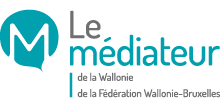 Rue Lucien Namèche, 54 à 5000 NamurTél. gratuit : 0800 19 199www.le-mediateur.be Demande à l’agrément en tant que certificateur PEB de bâtiments publics FORMULAIRE réservé aux Personnes MORALesIntroduit par……………………………………………………………………………………………………………………Cadre réservé à l’administrationDernière mise à jour du formulaire faite le 10/08/2020Formulaire à adresser, dûment complété et signé, à :- soit par voie postale :A l’attention de Monsieur Jean VAN PAMEL, Inspecteur Général Service public de Wallonie – SPW Territoire, Logement, Patrimoine, EnergieDépartement de l’Énergie et du Bâtiment durableRue des Brigades d’Irlande, 15100 Namur (Jambes)- soit par courriel : A l’adresse secretariatenergie.dgo4@spw.wallonie.beDans la rubrique « objet » : « DEBD-DBD »En pièce jointe au format PDF : copie du formulaire signé manuscritement ou formulaire signé numériquementPersonne de Contact : Alexandra JUNGERSDépartement de l’Energie & du Bâtiment durableTél. 081/48.63.27info-batimentpublic@spw.wallonie.beSite Internet : http://energie.wallonie.beIdentification des membres du personnel ou collaborateurs agréés en tant que certificateurs PEB de bâtiments publics* Il peut s’agit de la personne en charge de la gestion de l’entrepriseAnnexesCopie de la convention de collaboration entre la personne physique titulaire de l’agrément et la personne moraleouLa personne physique titulaire de l’agrément assume la gestion de la personne morale candidate à l’agrément, en tant que ……………………………………….. (indiquer la qualité), conformément aux statuts publiés au Moniteur belge.déclaration sur l’honneur et SignatureSignature du demandeur accompagnée de la formule suivante :« Je soussigné ………………………………………………………………………………………………., représentant légal de la société …………………………………………………………….… déclare avoir pris connaissance des exigences et des sanctions réglementaires applicables, certifie que les informations renseignées dans ce dossier de candidature sont exactes et m’engage à informer la Région wallonne de toute modification ultérieure. »Date :Signature N° de dossier :Date de réception de la demande :Identification du demandeur - candidat certificateur PEB de bâtiments publics attention : - ce cadre est destiné au suivi administratif de votre dossier- toute modification ultérieure de ces informations devra être signalée !Dénomination officielle de la personne moraleAdresse du siège social :Représentant légal :Vos coordonnées de contact sur le site internet officielLa liste des certificateurs PEB de bâtiments publics agréés est publiée sur le site Internet de la Région wallonne.A l’exception de la dénomination de la personne morale, les informations fournies au cadre 1 ne sont pas publiées. Toutefois, pour plus de visibilité, veuillez compléter les informations de contact que vous souhaitez voir apparaître sur ce site :Personne de contact : 		 Mr	 MmePrénom :Nom :             Numéro d’agrément :             Numéro d’agrément : Mr	 MmePrénom :Nom :             Numéro d’agrément :             Numéro d’agrément : Mr	 MmePrénom :Nom :             Numéro d’agrément :             Numéro d’agrément : Mr	 MmePrénom :Nom :             Numéro d’agrément :             Numéro d’agrément : Mr	 MmePrénom :Nom :             Numéro d’agrément :             Numéro d’agrément :